１　地図を見て，問いに答えなさい。⑴　地図中に━━━で示した，ヨーロッパを南北に分けるを何といいますか。　　　　　　　　　（　　　　　　　　　　　　　　　　　　）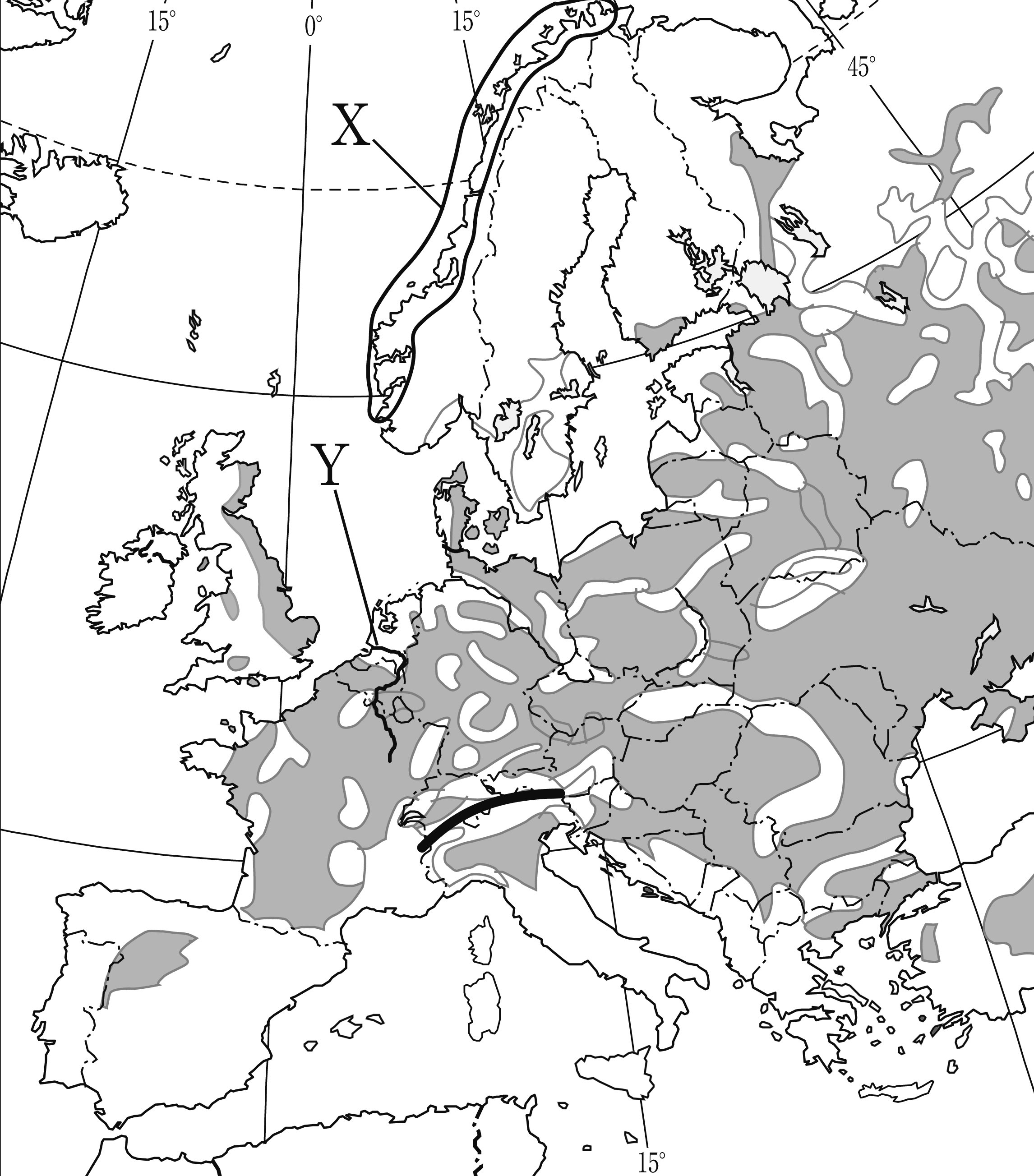 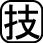 ⑵　地図中のXの海岸に見られる地形を，次のア～エから1つ選び，記号を書きなさい。　　　　　　　　　　　　　　　　　　（　　　　　）　ア　フィヨルド	イ　　ウ　カルデラ	エ　リアス海岸⑶　地図中に　　　で示した地域で見られるにあてはまるものを，次のア～エから1つ選び，記号を書きなさい。（　　　）ア　夏は高温でし，冬はで雨が多いため，オリーブ，ブドウなどのとなどのを行っている。イ　小麦，ライ麦などの栽培とのを組み合わせた農業が行われている。ウ　を育てを飼育し，チーズ，バターなどを生産している。エ　温暖で雨が多いを利用し，なを行っている。⑷　・的な結びつきを強めて，ヨーロッパ各国のが年々増えているヨーロッパ（）のをアルファベットで書きなさい。	（　　　　　　　　　　　　　　　　　　）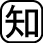 ⑸　地図中のYのに発達したを中心とした，ヨーロッパ最大の工業国はどこですか。（　　　　　　　　　　　　）２　地図やグラフを見て，問いに答えなさい。⑴　にあてはまるものを，地図中のA～Dから1つ選び，記号を書きなさい。　　　　　　　　　　　　　　　　　　　　　　　　　　　　　　（　　　　　）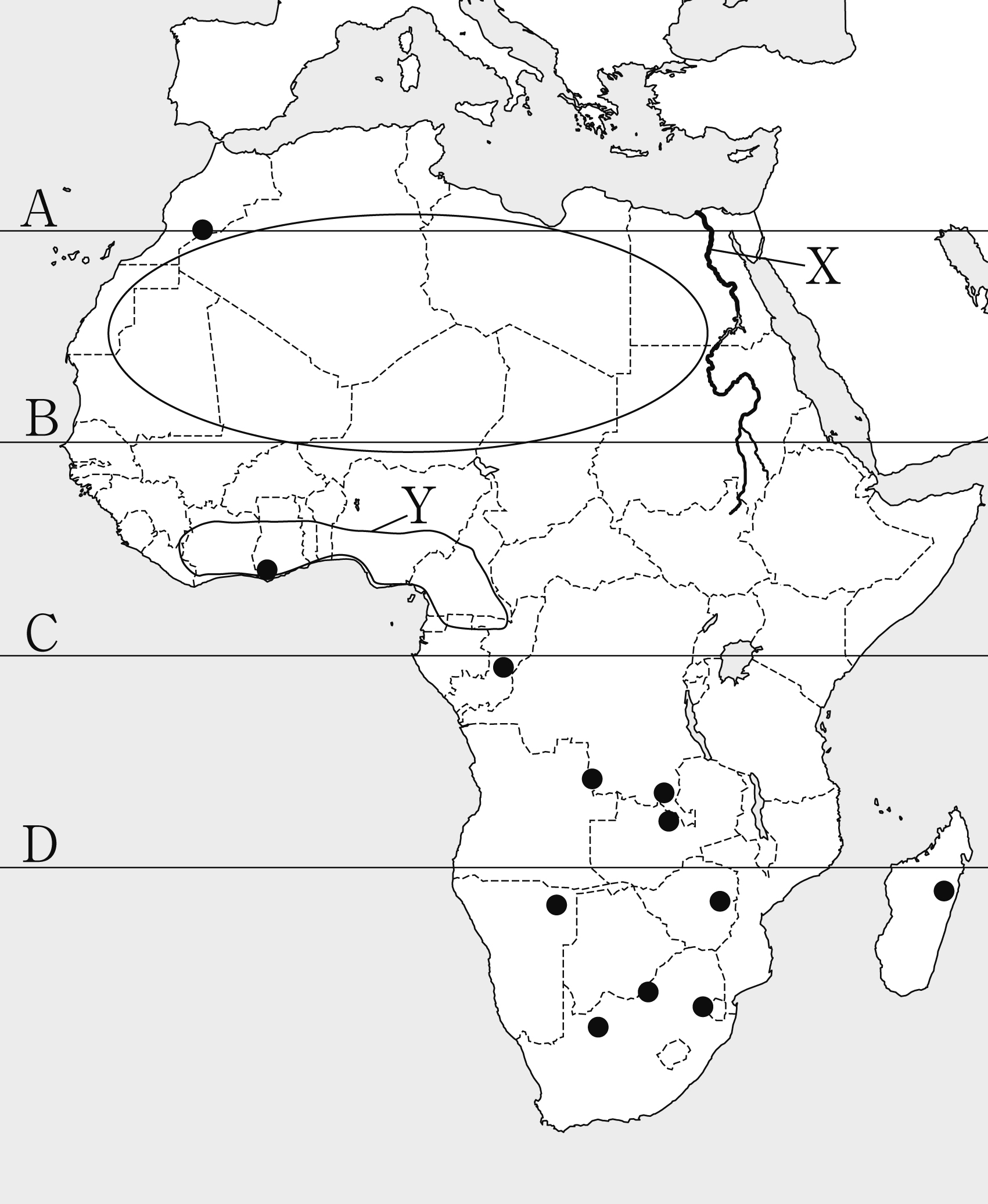 ⑵　地図中に○で示した世界最大のを何といいますか。（　　　　　　　　　　　　）⑶　地図中にXで示した，世界最長の河川名を書きなさい。（　　　　　　　　　　　　）⑷　グラフは，地図中のYの地域でがさかんなものの国別生産割合を示しています。あてはまる生産物を，次のア～エから１つ選び，記号を書きなさい。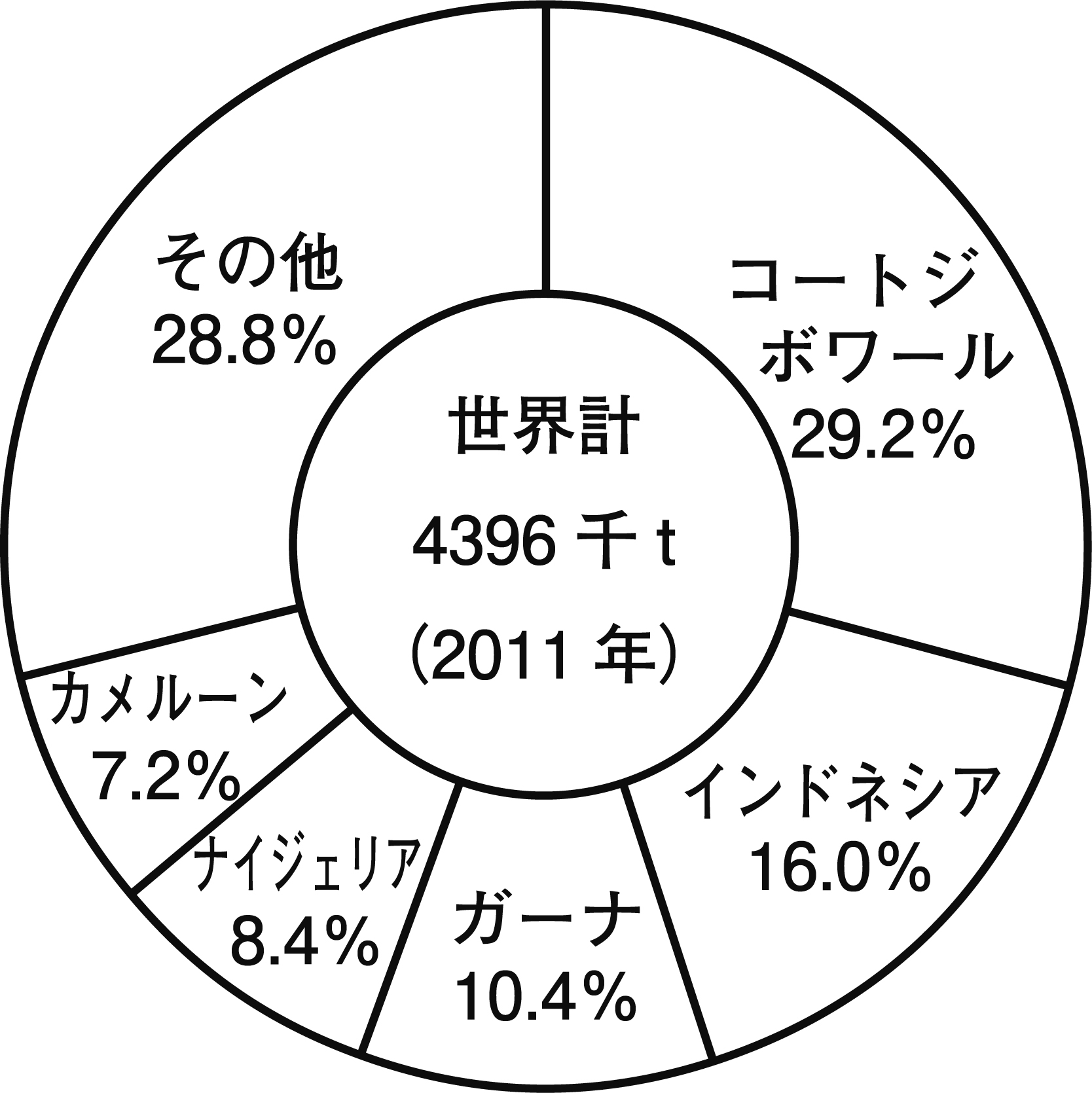 （　　　）　ア　		イ　コーヒー　ウ　カカオ豆	エ　⑸　地図中の●は，電話やコンピュータなどの生産にかかすことのできないの分布を示しています。ともいわれるマンガン，クロム，コバルトなどの金属のをカタカナで書きなさい。（　　　　　　　　　　　　　　　　）